Gymnastics Club Week 8 – Rhythmic Gymnastics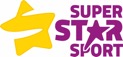 Gymnastics Club Week 8 – Rhythmic GymnasticsSession Objectives –Practicing key skills learned but applying it to apparatusSession Objectives –Practicing key skills learned but applying it to apparatusWarm Up – 10 Minutes Stuck in the mudThe children will find a space in an area the coaches have set outOne / two children wearing a bib, will need to try and tag as many children as they can, they will tag the other children on the back/shoulderAll of the children who do not have a bib must move around the area and try not to get caught by the catchers. Once caught they must stand in a star position (stuck)Children can be freed by another child pushing their arms down from the star position Play until everyone is caught or after 3-4 mins. Then repeatWarm Up – 10 Minutes Stuck in the mudThe children will find a space in an area the coaches have set outOne / two children wearing a bib, will need to try and tag as many children as they can, they will tag the other children on the back/shoulderAll of the children who do not have a bib must move around the area and try not to get caught by the catchers. Once caught they must stand in a star position (stuck)Children can be freed by another child pushing their arms down from the star position Play until everyone is caught or after 3-4 mins. Then repeatDynamic Stretching – 5 MinutesPick 4-5 stretches from the dynamic stretching information sheet covering all parts of the body.Dynamic Stretching – 5 MinutesPick 4-5 stretches from the dynamic stretching information sheet covering all parts of the body.Main Activity – 35 MinutesMain Activity – 35 MinutesRhythmic Gymnastics- 20 minsUsing a variety of props and equipment such as hoops tassles ribbons, scarvesAllow time for the children to practice individually and in groups Create Routine – 15 minsCreate routine in groups thinking about the equipment they use the movement and directions used and able to work in a synchronised way with teamCoaching Points Cool Down and Debrief – 5 MinutesGet children into a circle and go over a few static stretches. Whilst stretching go over session aims.Ask questions – What have you learnt today?Award a certificate.Dismiss children from designated area. Cool Down and Debrief – 5 MinutesGet children into a circle and go over a few static stretches. Whilst stretching go over session aims.Ask questions – What have you learnt today?Award a certificate.Dismiss children from designated area. 